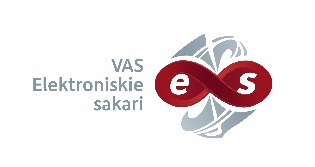 VAS “Elektroniskie sakari”Atklāts konkurss„Inženierkomunikāciju tehniskās apkopes un remonta pakalpojumi”Iepirkuma identifikācijas Nr. VASES 2022/08Informācija par iepirkumu procedūru pieejama Elektronisko iepirkumu sistēmā:https://www.eis.gov.lv/EKEIS/Supplier/Procurement/82448 